Hereford Hoist user instructions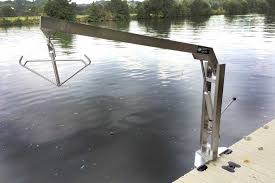 Safe operation requires two people The hoist must be located in the mounting provided on the pontoon, check it is secure and rotate the hoist arm fully to check free movement.Check the hanger attachment is fitted correctly on the end of the arm.Check the piston ensuring it is clean and free of dirt and there is no oil leaks.The arm is raised and lowered by hydraulic pressure, there is a valve on the cylinder that controls the speed of lowering, and a handle that pumps up the pressure raising the arm.To lower the arm, release the valve by turning anti clockwise till you arrive at the desired height then close by turning clockwise to finger tight.To raise the arm the valve must be closed then using the handle pump the are up till it reaches the desired height, only raise it to the height required. To move the hoist into the correct position for lifting or lowering rotate the whole hoist by pushing using the hoist arm.When using the sling ensure that it is fully around the person being lifted and cross the handles before attaching to the hoist handle.Raise the person until at the desired height over the pontoon before swinging them over to the boat.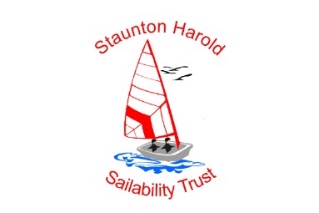 Staunton Harold Sailability Trust